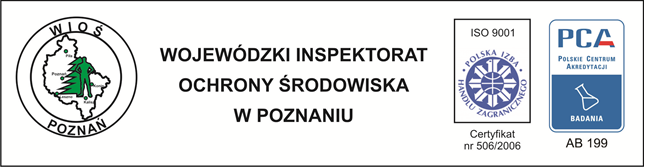 Poznań, 25.09.2017 r.ZAWIADOMIENIEO WYBORZE OFERTY NAJKORZYSTNIEJSZEJNAdostawę 1 szt. komputera z oprogramowaniem biurowymPostępowanie o udzielenie w/w zamówienia publicznego prowadzone było w trybie przetargu nieograniczonego.Wybrano  jako najkorzystniejszą ofertę:P.H.U. JTC Jacek TrzeciakUl. Sianowska 4a60-431 PoznańUzasadnienie wyboru oferty najkorzystniejszej:Wybrana oferta spełniła wszystkie warunki zawarte w specyfikacji istotnych warunków zamówienia oraz jest ofertą najkorzystniejszą w rozumieniu zapisów specyfikacji istotnych warunków zamówienia, gdyż  uzyskała najwyższą ilość punktów wg kryteriów oceny ofert podanych w specyfikacji istotnych warunków zamówienia.Wielkopolski WojewódzkiInspektor Ochrony ŚrodowiskaZdzisław W. KrajewskiZałączniki:Nr 1 - Streszczenie oceny i porównanie złożonych ofert Załącznik Nr 1 - Streszczenie oceny i porównanie złożonych ofertLp.Nazwa i adres WykonawcyKryterium oceny ofert Kryterium oceny ofert Łączna punktacjaLp.Nazwa i adres WykonawcyNajniższa cenaSkrócenie terminu realizacji przedmiotu zamówieniaŁączna punktacja1P.H.U. JTC Jacek TrzeciakUl. Sianowska 4a60-431 Poznań60,0040,00100,00